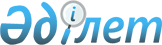 "2016-2018 жылдарға арналған қалалық бюджет туралы" Кентау қалалық мәслихатының 2015 жылғы 21 желтоқсандағы № 278 шешіміне өзгерістер енгізу туралы
					
			Мерзімі біткен
			
			
		
					Оңтүстік Қазақстан облысы Кентау қалалық мәслихатының 2016 жылғы 20 қаңтардағы № 286 шешімі. Оңтүстік Қазақстан облысының Әділет департаментінде 2016 жылғы 21 қаңтарда № 3537 болып тіркелді. 2017 жылдың 1 қаңтарына дейін қолданыста болды      Қазақстан Республикасының 2008 жылғы 4 желтоқсандағы Бюджет кодексінің 109-бабының 5-тармағына, "Қазақстан Республикасындағы жергілікті мемлекеттік басқару және өзін-өзі басқару туралы" Қазақстан Республикасының 2001 жылғы 23 қаңтардағы Заңының 6-бабының 1 тармағының 1) тармақшасына және Оңтүстік Қазақстан облыстық мәслихатының 2016 жылғы 15 қаңтардағы № 46/382-V "2016-2018 жылдарға арналған облыстық бюджет туралы" Оңтүстік Қазақстан облыстық мәслихатының 2015 жылғы 9 желтоқсандағы № 44/351-V шешіміне өзгерістер мен толықтырулар енгізу туралы" Нормативтік құқықтық актілерді мемлекеттік тіркеу тізілімінде 2016 жылдың 18 қаңтардағы № 3530 тіркелген шешіміне сәйкес, Кентау қалалық мәслихаты ШЕШІМ ҚАБЫЛДАДЫ:

      1. Кентау қалалық мәслихатының 2015 жылғы 21 желтоқсандағы № 278 "2016-2018 жылдарға арналған қалалық бюджет туралы" (Нормативтік құқықтық актілерді мемлекеттік тіркеу тізілімінде 3509 нөмірімен тіркелген, 2016 жылғы 9 қаңтардағы "Кентау шұғыласы" газетінде жарияланған) шешіміне мынадай өзгерістер енгізілсін:

      1 тармақ мынадай редакцияда жазылсын:

      "1. Кентау қаласының 2016-2018 жылдарға арналған қалалық бюджеті тиісінше 1, 2, 3 және 4 қосымшаларға сәйкес, оның ішінде 2016 жылға мынадай көлемде бекiтiлсiн:

      1) кiрiстер – 9 960 009 мың теңге, оның iшiнде:

      салықтық түсiмдер – 715 853 мың теңге;

      салықтық емес түсiмдер – 22 252 мың теңге;

      негізгі капиталды сатудан түсетін түсімдер – 14 369 мың теңге;

      трансферттер түсiмi – 9 207 535 мың теңге;

      2) шығындар – 9 960 009 мың теңге;

      3) таза бюджеттiк кредиттеу – 1 791 мың теңге, оның ішінде:

      бюджеттік кредиттер – 3 181 мың теңге;

      бюджеттік кредиттерді өтеу – 1390 мың теңге;

      4) қаржы активтерімен операциялар бойынша сальдо – 0:

      қаржы активтерін сатып алу – 0;

      мемлекеттің қаржы активтерін сатудан түсетін түсімдер – 0;

      5) бюджет тапшылығы – -1 791 мың теңге;

      6) бюджет тапшылығын қаржыландыру – 1 791 мың теңге, оның ішінде:

      қарыздар түсімі – 3 181 мың теңге;

      қарыздарды өтеу – 1 390 мың теңге;

      бюджет қаражатының пайдаланылатын қалдықтары – 0.".

      Көрсетілген шешімнің 1, 2, 3 және 6 қосымшалары осы шешімнің 1, 2, 3 және 4 қосымшаларына сәйкес жаңа редакцияда жазылсын.

      2. Осы шешім 2016 жылдың 1 қаңтарынан бастап қолданысқа енгізілсін.

 2016 жылға арналған қалалық бюджет 2017 жылға арналған қалалық бюджет 2018 жылға арналған қалалық бюджет 2016 жылға арналған ауылдық округтердің жергілікті бюджеттік бағдарламаларының тізбесі
					© 2012. Қазақстан Республикасы Әділет министрлігінің «Қазақстан Республикасының Заңнама және құқықтық ақпарат институты» ШЖҚ РМК
				
      Қалалық мәслихатының

      сессия төрағасы

Т.Садуов

      Қалалық мәслихатының хатшысы

К.Сырлыбаев
Кентау қалалық мәслихатының
2016 жылғы 20 қаңтардағы
№ 286 шешіміне 1-қосымшаКентау қалалық мәслихатының
2015 жылғы 21 желтоқсандағы
№ 278 шешіміне 1-қосымшаСанаты

Санаты

Санаты

Сома (мың тенге)

Сыныбы

Сыныбы

Сыныбы

Сома (мың тенге)

Ішкі сыныбы

Ішкі сыныбы

Ішкі сыныбы

Сома (мың тенге)

1

2

3

1. Кірістер

9 960 009

1 

Салықтық түсімдер 

715 853

01

Табыс салығы 

256 785

2 

Жеке табыс салығы 

256 785

03

Әлеуметтiк салық 

214 843

1 

Әлеуметтік салық 

214 843

04

Меншiкке салынатын салықтар 

182 131

1 

Мүлiкке салынатын салықтар 

61 034

3 

Жер салығы 

31 881

4 

Көлiк құралдарына салынатын салық 

88 908

5 

Бірыңғай жер салығы 

308

05

Тауарларға, жұмыстарға және қызметтерге салынатын ішкі салықтар 

47 001

2 

Акциздер 

3 927

3 

Табиғи және басқа да ресурстарды пайдаланғаны үшiн түсетiн түсiмдер 

9 085

4 

Кәсiпкерлiк және кәсiби қызметтi жүргiзгенi үшiн алынатын алымдар 

33 149

5 

Ойын бизнесіне салық 

840

07

Басқа да салықтар 

2 453

1 

Басқа да салықтар 

2 453

08

Заңдық мәнді іс-әрекеттерді жасағаны және (немесе) оған уәкілеттігі бар мемлекеттік органдар немесе лауазымды адамдар құжаттар бергені үшін алынатын міндетті төлемдер 

12 640

1 

Мемлекеттік баж 

12 640

2 

Салықтық емес түсiмдер 

22 252

01

Мемлекеттік меншіктен түсетін кірістер 

8 008

1 

Мемлекеттік кәсіпорындардың таза кірісі бөлігінің түсімдері 

546

5 

Мемлекет меншігіндегі мүлікті жалға беруден түсетін кірістер 

7 462

06

Басқа да салықтық емес түсiмдер 

14 244

1 

Басқа да салықтық емес түсiмдер 

14 244

3 

Негізгі капиталды сатудан түсетін түсімдер 

14 369

03

Жердi және материалдық емес активтердi сату 

14 369

1 

Жерді сату 

14 369

4 

Трансферттердің түсімдері 

9 207 535

02

Мемлекеттiк басқарудың жоғары тұрған органдарынан түсетiн трансферттер 

9 207 535

2 

Облыстық бюджеттен түсетiн трансферттер 

9 207 535

Функционалдық топ

Функционалдық топ

Функционалдық топ

Функционалдық топ

Функционалдық топ

Сома (мың тенге)

Кіші функция

Кіші функция

Кіші функция

Кіші функция

Сома (мың тенге)

Бюджеттік бағдарламалардың әкімшісі

Бюджеттік бағдарламалардың әкімшісі

Бюджеттік бағдарламалардың әкімшісі

Сома (мың тенге)

Бағдарлама

Бағдарлама

Сома (мың тенге)

Атауы

Сома (мың тенге)

2. Шығындар

9 960 009

01

Жалпы сипаттағы мемлекеттiк қызметтер 

288 586

1 

Мемлекеттiк басқарудың жалпы функцияларын орындайтын өкiлдi, атқарушы және басқа органдар 

197 482

112

Аудан (облыстық маңызы бар қала) мәслихатының аппараты 

16 556

001

Аудан (облыстық маңызы бар қала) мәслихатының қызметін қамтамасыз ету жөніндегі қызметтер 

16 556

122

Аудан (облыстық маңызы бар қала) әкімінің аппараты 

90 093

001

Аудан (облыстық маңызы бар қала) әкімінің қызметін қамтамасыз ету жөніндегі қызметтер 

90 093

123

Қаладағы аудан, аудандық маңызы бар қала, кент, ауыл, ауылдық округ әкімінің аппараты 

90 833

001

Қаладағы аудан, аудандық маңызы бар қала, кент, ауыл, ауылдық округ әкімінің қызметін қамтамасыз ету жөніндегі қызметтер 

90 833

2 

Қаржылық қызмет 

1 048

459

Ауданның (облыстық маңызы бар қаланың) экономика және қаржы бөлімі 

1 048

003

Салық салу мақсатында мүлікті бағалауды жүргізу 

535

010

Жекешелендіру, коммуналдық меншікті басқару, жекешелендіруден кейінгі қызмет және осыған байланысты дауларды реттеу 

513

9 

Жалпы сипаттағы өзге де мемлекеттiк қызметтер 

90 056

458

Ауданның (облыстық маңызы бар қаланың) тұрғын үй-коммуналдық шаруашылығы, жолаушылар көлігі және автомобиль жолдары бөлімі 

34 742

001

Жергілікті деңгейде тұрғын үй-коммуналдық шаруашылығы, жолаушылар көлігі және автомобиль жолдары саласындағы мемлекеттік саясатты іске асыру жөніндегі қызметтер 

34 373

013

Мемлекеттік органның күрделі шығыстары 

369

459

Ауданның (облыстық маңызы бар қаланың) экономика және қаржы бөлімі 

38 846

001

Ауданның (облыстық маңызы бар қаланың) экономикалық саясаттын қалыптастыру мен дамыту, мемлекеттік жоспарлау, бюджеттік атқару және коммуналдық меншігін басқару саласындағы мемлекеттік саясатты іске асыру жөніндегі қызметтер 

38 846

482

Ауданның (облыстық маңызы бар қаланың) кәсіпкерлік және туризм бөлімі 

16 468

001

Жергілікті деңгейде кәсіпкерлікті және туризмді дамыту саласындағы мемлекеттік саясатты іске асыру жөніндегі қызметтер

16 468

02

Қорғаныс 

22 304

1 

Әскери мұқтаждар 

11 839

122

Аудан (облыстық маңызы бар қала) әкімінің аппараты 

11 839

005

Жалпыға бірдей әскери міндетті атқару шеңберіндегі іс-шаралар 

11 839

2 

Төтенше жағдайлар жөнiндегi жұмыстарды ұйымдастыру 

10 465

122

Аудан (облыстық маңызы бар қала) әкімінің аппараты 

10 465

006

Аудан (облыстық маңызы бар қала) ауқымындағы төтенше жағдайлардың алдын алу және оларды жою 

10 000

007

Аудандық (қалалық) ауқымдағы дала өрттерінің, сондай-ақ мемлекеттік өртке қарсы қызмет органдары құрылмаған елдi мекендерде өрттердің алдын алу және оларды сөндіру жөніндегі іс-шаралар 

465

03

Қоғамдық тәртіп, қауіпсіздік, құқықтық, сот, қылмыстық-атқару қызметі 

10 470

9 

Қоғамдық тәртіп және қауіпсіздік саласындағы өзге де қызметтер 

10 470

458

Ауданның (облыстық маңызы бар қаланың) тұрғын үй-коммуналдық шаруашылығы, жолаушылар көлігі және автомобиль жолдары бөлімі 

10 470

021

Елдi мекендерде жол қозғалысы қауiпсiздiгін қамтамасыз ету 

10 470

04

Бiлiм беру 

4 779 974

1 

Мектепке дейiнгi тәрбие және оқыту 

1 023 668

123

Қаладағы аудан, аудандық маңызы бар қала, кент, ауыл, ауылдық округ әкімінің аппараты 

124 974

004

Мектепке дейінгі тәрбие мен оқыту ұйымдарының қызметін қамтамасыз ету 

68 645

041

Мектепке дейінгі білім беру ұйымдарында мемлекеттік білім беру тапсырысын іске асыруға 

56 329

464

Ауданның (облыстық маңызы бар қаланың) білім бөлімі 

788 335

009

Мектепке дейінгі тәрбие мен оқыту ұйымдарының қызметін қамтамасыз ету 

247 290

040

Мектепке дейінгі білім беру ұйымдарында мемлекеттік білім беру тапсырысын іске асыруға 

541 045

467

Ауданның (облыстық маңызы бар қаланың) құрылыс бөлімі

110 359

037

Мектепке дейiнгi тәрбие және оқыту объектілерін салу және реконструкциялау

110 359

2 

Бастауыш, негізгі орта және жалпы орта білім беру 

3 347 474

123

Қаладағы аудан, аудандық маңызы бар қала, кент, ауыл, ауылдық округ әкімінің аппараты 

4 099

005

Ауылдық жерлерде балаларды мектепке дейін тегін алып баруды және кері алып келуді ұйымдастыру 

4 099

464

Ауданның (облыстық маңызы бар қаланың) білім бөлімі 

3 024 776

003

Жалпы білім беру 

2 900 132

006

Балаларға қосымша білім беру 

124 644

467

Ауданның (облыстық маңызы бар қаланың) құрылыс бөлімі

318 599

024

Бастауыш, негізгі орта және жалпы орта білім беру объектілерін салу және реконструкциялау

318 599

9 

Бiлiм беру саласындағы өзге де қызметтер 

408 832

464

Ауданның (облыстық маңызы бар қаланың) білім бөлімі 

408 832

001

Жергілікті деңгейде білім беру саласындағы мемлекеттік саясатты іске асыру жөніндегі қызметтер 

13 398

005

Ауданның (облыстық маңызы бар қаланың) мемлекеттік білім беру мекемелер үшін оқулықтар мен оқу-әдiстемелiк кешендерді сатып алу және жеткізу 

59 584

007

Аудандық (қалалалық) ауқымдағы мектеп олимпиадаларын және мектептен тыс іс-шараларды өткiзу 

785

015

Жетім баланы (жетім балаларды) және ата-аналарының қамқорынсыз қалған баланы (балаларды) күтіп-ұстауға қамқоршыларға (қорғаншыларға) ай сайынға ақшалай қаражат төлемі 

33 171

022

Жетім баланы (жетім балаларды) және ата-анасының қамқорлығынсыз қалған баланы (балаларды) асырап алғаны үшін Қазақстан азаматтарына біржолғы ақша қаражатын төлеуге арналған төлемдер

2 386

029

Балалар мен жасөспірімдердің психикалық денсаулығын зерттеу және халыққа психологиялық-медициналық-педагогикалық консультациялық көмек көрсету

23 451

067

Ведомстволық бағыныстағы мемлекеттік мекемелерінің және ұйымдарының күрделі шығыстары 

276 057

05

Денсаулық сақтау 

24

9 

Денсаулық сақтау саласындағы өзге де қызметтер 

24

123

Қаладағы аудан, аудандық маңызы бар қала, кент, ауыл, ауылдық округ әкімінің аппараты 

24

002

Шұғыл жағдайларда сырқаты ауыр адамдарды дәрігерлік көмек көрсететін ең жақын денсаулық сақтау ұйымына дейін жеткізуді ұйымдастыру 

24

06

Әлеуметтiк көмек және әлеуметтiк қамсыздандыру 

438 000

1

Әлеуметтiк қамсыздандыру

163 581

451

Ауданның (облыстық маңызы бар қаланың) жұмыспен қамту және әлеуметтік бағдарламалар бөлімі

157 501

005

Мемлекеттік атаулы әлеуметтік көмек 

1 681

016

18 жасқа дейінгі балаларға мемлекеттік жәрдемақылар 

155 820

464

Ауданның (облыстық маңызы бар қаланың) білім бөлімі

6 080

030

Патронат тәрбиешілерге берілген баланы (балаларды) асырап бағу 

6 080

2 

Әлеуметтiк көмек 

230 962

123

Қаладағы аудан, аудандық маңызы бар қала, кент, ауыл, ауылдық округ әкімінің аппараты 

10 475

003

Мұқтаж азаматтарға үйінде әлеуметтік көмек көрсету 

10 475

451

Ауданның (облыстық маңызы бар қаланың) жұмыспен қамту және әлеуметтік бағдарламалар бөлімі 

218 769

002

Жұмыспен қамту бағдарламасы 

35 978

004

Ауылдық жерлерде тұратын денсаулық сақтау, білім беру, әлеуметтік қамтамасыз ету, мәдениет, спорт және ветеринар мамандарына отын сатып алуға Қазақстан Республикасының заңнамасына сәйкес әлеуметтік көмек көрсету 

8 144

006

Тұрғын үйге көмек көрсету 

27 052

007

Жергілікті өкілетті органдардың шешімі бойынша мұқтаж азаматтардың жекелеген топтарына әлеуметтік көмек 

44 541

010

Үйден тәрбиеленіп оқытылатын мүгедек балаларды материалдық қамтамасыз ету 

1 871

014

Мұқтаж азаматтарға үйде әлеуметтiк көмек көрсету 

44 698

017

Мүгедектерді оңалту жеке бағдарламасына сәйкес, мұқтаж мүгедектерді міндетті гигиеналық құралдармен және ымдау тілі мамандарының қызмет көрсетуін, жеке көмекшілермен қамтамасыз ету 

56 485

023

Жұмыспен қамту орталықтарының қызметін қамтамасыз ету

0

464

Ауданның (облыстық маңызы бар қаланың) білім бөлімі 

1 718

008

Жергілікті өкілді органдардың шешімі бойынша білім беру ұйымдарының күндізгі оқу нысанында оқитындар мен тәрбиеленушілерді қоғамдық көлікте (таксиден басқа) жеңілдікпен жол жүру түрінде әлеуметтік қолдау 

1 718

9 

Әлеуметтiк көмек және әлеуметтiк қамтамасыз ету салаларындағы өзге де қызметтер 

43 457

451

Ауданның (облыстық маңызы бар қаланың) жұмыспен қамту және әлеуметтік бағдарламалар бөлімі 

43 457

001

Жергілікті деңгейде халық үшін әлеуметтік бағдарламаларды жұмыспен қамтуды қамтамасыз етуді іске асыру саласындағы мемлекеттік саясатты іске асыру жөніндегі қызметтер 

38 207

011

Жәрдемақыларды және басқа да әлеуметтік төлемдерді есептеу, төлеу мен жеткізу бойынша қызметтерге ақы төлеу 

2 061

050

Мүгедектердің құқықтарын қамтамасыз ету және өмір сүру сапасын жақсарту жөніндегі іс-шаралар жоспарын іске асыру 

3 189

07

Тұрғын үй-коммуналдық шаруашылық 

451 111

1 

Тұрғын үй шаруашылығы 

94 581

458

Ауданның (облыстық маңызы бар қаланың) тұрғын үй-коммуналдық шаруашылығы, жолаушылар көлігі және автомобиль жолдары бөлімі 

3 600

049

Көп пәтерлі тұрғын үйлерде энергетикалық аудит жүргізу 

3 600

464

Ауданның (облыстық маңызы бар қаланың) білім бөлімі

0

026

Жұмыспен қамту 2020 жол картасы бойынша қалаларды және ауылдық елді мекендерді дамыту шеңберінде объектілерді жөндеу

0

467

Ауданның (облыстық маңызы бар қаланың) құрылыс бөлімі

78 378

004

Инженерлік коммуникациялық инфрақұрылымды жобалау, дамыту, жайластыру және (немесе) сатып алу 

78 378

479

Ауданның (облыстық маңызы бар қаланың) тұрғын үй инспекциясы бөлімі 

12 603

001

Жергілікті деңгейде тұрғын үй қоры саласындағы мемлекеттік саясатты іске асыру жөніндегі қызметтер 

12 603

2

Коммуналдық шаруашылық

200 000

458

Ауданның (облыстық маңызы бар қаланың) тұрғын үй-коммуналдық шаруашылығы, жолаушылар көлігі және автомобиль жолдары бөлімі

200 000

029

Сумен жабдықтау және су бұру жүйелерін дамыту

200 000

3 

Елді-мекендерді көркейту

156 530

123

Қаладағы аудан, аудандық маңызы бар қала, кент, ауыл, ауылдық округ әкімінің аппараты 

4 332

008

Елді мекендердегі көшелерді жарықтандыру 

3 593

009

Елді мекендердің санитариясын қамтамасыз ету 

243

010

Жерлеу орындарын ұстау және туыстары жоқ адамдарды жерлеу 

24

011

Елді мекендерді абаттандыру мен көгалдандыру 

472

458

Ауданның (облыстық маңызы бар қаланың) тұрғын үй-коммуналдық шаруашылығы, жолаушылар көлігі және автомобиль жолдары бөлімі 

152 198

015

Елдi мекендердегі көшелердi жарықтандыру 

31 876

016

Елдi мекендердiң санитариясын қамтамасыз ету 

35 000

017

Жерлеу орындарын ұстау және туыстары жоқ адамдарды жерлеу 

1 500

018

Елдi мекендердi абаттандыру және көгалдандыру 

83 822

08

Мәдениет, спорт, туризм және ақпараттық кеңістiк 

257 518

1 

Мәдениет саласындағы қызмет 

57 449

455

Ауданның (облыстық маңызы бар қаланың) мәдениет және тілдерді дамыту бөлімі 

57 449

003

Мәдени-демалыс жұмысын қолдау 

57 449

2 

Спорт 

110 362

465

Ауданның (облыстық маңызы бар қаланың) дене шынықтыру және спорт бөлімі 

110 362

001

Жергілікті деңгейде дене шынықтыру және спорт саласындағы мемлекеттік саясатты іске асыру жөніндегі қызметтер 

8 952

005

Ұлттық және бұқаралық спорт түрлерін дамыту 

94 013

006

Аудандық (облыстық маңызы бар қалалық) деңгейде спорттық жарыстар өткiзу 

1 493

007

Әртүрлi спорт түрлерi бойынша аудан (облыстық маңызы бар қала) құрама командаларының мүшелерiн дайындау және олардың облыстық спорт жарыстарына қатысуы 

4 593

032

Ведомстволық бағыныстағы мемлекеттік мекемелерінің және ұйымдарының күрделі шығыстары 

1 311

3 

Ақпараттық кеңiстiк 

53 232

455

Ауданның (облыстық маңызы бар қаланың) мәдениет және тілдерді дамыту бөлімі 

43 196

006

Аудандық (қалалық) кiтапханалардың жұмыс iстеуi 

37 036

007

Мемлекеттiк тiлдi және Қазақстан халқының басқа да тiлдерін дамыту 

6 160

456

Ауданның (облыстық маңызы бар қаланың) ішкі саясат бөлімі 

10 036

002

Мемлекеттік ақпараттық саясат жүргізу жөніндегі қызметтер 

10 036

9 

Мәдениет, спорт, туризм және ақпараттық кеңiстiктi ұйымдастыру жөнiндегi өзге де қызметтер 

36 475

455

Ауданның (облыстық маңызы бар қаланың) мәдениет және тілдерді дамыту бөлімі 

9 961

001

Жергілікті деңгейде тілдерді және мәдениетті дамыту саласындағы мемлекеттік саясатты іске асыру жөніндегі қызметтер 

9 961

456

Ауданның (облыстық маңызы бар қаланың) ішкі саясат бөлімі 

26 514

001

Жергілікті деңгейде ақпарат, мемлекеттілікті нығайту және азаматтардың әлеуметтік сенімділігін қалыптастыру саласында мемлекеттік саясатты іске асыру жөніндегі қызметтер 

14 530

003

Жастар саясаты саласында іс-шараларды іске асыру 

11 782

032

Ведомстволық бағыныстағы мемлекеттік мекемелерінің және ұйымдарының күрделі шығыстары 

202

09

Отын-энергетикалық кешенi және жер қойнауын пайдалану

2 609 734

9

Отын-энергетика кешені және жер қойнауын пайдалану саласындағы өзге де қызметтер

2 609 734

458

Ауданның (облыстық маңызы бар қаланың) тұрғын үй-коммуналдық шаруашылығы, жолаушылар көлігі және автомобиль жолдары бөлімі

2 609 734

036

Газ тасымалдау жүйесін дамыту 

2 609 734

10

Ауыл, су, орман, балық шаруашылығы, ерекше қорғалатын табиғи аумақтар, қоршаған ортаны және жануарлар дүниесін қорғау, жер қатынастары 

72 849

1 

Ауыл шаруашылығы 

55 287

459

Ауданның (облыстық маңызы бар қаланың) экономика және қаржы бөлімі 

1 107

099

Мамандардың әлеуметтік көмек көрсетуі жөніндегі шараларды іске асыру 

1 107

473

Ауданның (облыстық маңызы бар қаланың) ветеринария бөлімі 

33 655

001

Жергілікті деңгейде ветеринария саласындағы мемлекеттік саясатты іске асыру жөніндегі қызметтер 

19 472

005

Мал көмінділерінің (биотермиялық шұңқырлардың) жұмыс істеуін қамтамасыз ету 

1 273

006

Ауру жануарларды санитарлық союды ұйымдастыру 

302

007

Қаңғыбас иттер мен мысықтарды аулауды және жоюды ұйымдастыру 

2 231

008

Алып қойылатын және жойылатын ауру жануарлардың, жануарлардан алынатын өнімдер мен шикізаттың құнын иелеріне өтеу 

3 642

009

Жануарлардың энзоотиялық аурулары бойынша ветеринариялық іс-шараларды жүргізу 

6 066

010

Ауыл шаруашылығы жануарларын сәйкестендіру жөніндегі іс-шараларды өткізу 

669

477

Ауданның (облыстық маңызы бар қаланың) ауыл шаруашылығы мен жер қатынастары бөлімі 

20 525

001

Жергілікті деңгейде ауыл шаруашылығы және жер қатынастары саласындағы мемлекеттік саясатты іске асыру жөніндегі қызметтер 

20 525

9

Ауыл, су, орман, балық шаруашылығы және қоршаған ортаны қорғау мен жер қатынастары саласындағы өзге де қызметтер

17 562

473

Ауданның (облыстық маңызы бар қаланың) ветеринария бөлімі

17 562

011

Эпизоотияға қарсы іс-шаралар жүргізу

17 562

11

Өнеркәсіп, сәулет, қала құрылысы және құрылыс қызметі 

26 776

2 

Сәулет, қала құрылысы және құрылыс қызметі 

21 629

467

Ауданның (облыстық маңызы бар қаланың) құрылыс бөлімі 

15 127

001

Жергілікті деңгейде құрылыс саласындағы мемлекеттік саясатты іске асыру жөніндегі қызметтер 

15 127

468

Ауданның (облыстық маңызы бар қаланың) сәулет және қала құрылысы бөлімі 

11 649

001

Жергілікті деңгейде сәулет және қала құрылысы саласындағы мемлекеттік саясатты іске асыру жөніндегі қызметтер 

11 649

12

Көлiк және коммуникация 

146 735

1 

Автомобиль көлiгi 

146 735

123

Қаладағы аудан, аудандық маңызы бар қала, кент, ауыл, ауылдық округ әкімінің аппараты 

7 102

013

Аудандық маңызы бар қалаларда, кенттерде, ауылдарда, ауылдық округтерде автомобиль жолдарының жұмыс істеуін қамтамасыз ету 

7 102

458

Ауданның (облыстық маңызы бар қаланың) тұрғын үй-коммуналдық шаруашылығы, жолаушылар көлігі және автомобиль жолдары бөлімі 

139 633

023

Автомобиль жолдарының жұмыс істеуін қамтамасыз ету 

139 633

13

Басқалар 

834 490

9 

Басқалар 

834 490

123

Қаладағы аудан, аудандық маңызы бар қала, кент, ауыл, ауылдық округ әкімінің аппараты 

24 490

040

"Өңірлерді дамыту" Бағдарламасы шеңберінде өңірлерді экономикалық дамытуға жәрдемдесу бойынша шараларды іске асыру 

24 490

459

Ауданның (облыстық маңызы бар қаланың) экономика және қаржы бөлімі 

10 000

012

Ауданның (облыстық маңызы бар қаланың) жергілікті атқарушы органының резерві 

10 000

467

Ауданның (облыстық маңызы бар қаланың) құрылыс бөлімі

800 000

085

Моноқалаларда бюджеттік инвестициялық жобаларды іске асыру

800 000

14

Борышқа қызмет көрсету

31

1

Борышқа қызмет көрсету

31

459

Ауданның (облыстық маңызы бар қаланың) экономика және қаржы бөлімі

31

021

Жергілікті атқарушы органдардың облыстық бюджеттен қарыздар бойынша сыйақылар мен өзге де төлемдерді төлеу бойынша борышына қызмет көрсету 

31

15

Трансферттер

21 407

1

Трансферттер

21 407

459

Ауданның (облыстық маңызы бар қаланың) экономика және қаржы бөлімі 

21 407

051

Жергілікті өзін-өзі басқару органдарына трансферттер

21 407

3. Таза бюджеттік кредиттеу

1 791

Функционалдық топ

Функционалдық топ

Функционалдық топ

Функционалдық топ

Функционалдық топ

Сома (мың тенге)

Кіші функция

Кіші функция

Кіші функция

Кіші функция

Сома (мың тенге)

Бюджеттік бағдарламалардың әкімшісі

Бюджеттік бағдарламалардың әкімшісі

Бюджеттік бағдарламалардың әкімшісі

Сома (мың тенге)

Бағдарлама

Бағдарлама

Сома (мың тенге)

Атауы

Сома (мың тенге)

Бюджеттік кредиттер

3181

10

Ауыл, су, орман, балық шаруашылығы, ерекше қорғалатын табиғи аумақтар, қоршаған ортаны және жануарлар дүниесін қорғау, жер қатынастары

3181

01

Ауыл шаруашылығы

3181

459

Ауданның (облыстық маңызы бар қаланың) экономика және қаржы бөлімі

3181

018

Мамандарды әлеуметтік қолдау шараларын іске асыруға берілетін бюджеттік кредиттер

3181

Санаты

Санаты

Санаты

Сома (мың тенге)

Сыныбы

Сыныбы

Сыныбы

Сома (мың тенге)

Ішкі сыныбы

Ішкі сыныбы

Ішкі сыныбы

Сома (мың тенге)

Ерекшелігі

Ерекшелігі

Сома (мың тенге)

Бюджеттік кредиттерді өтеу 

1 390

5 

Бюджеттік кредиттерді өтеу 

1 390

01

Бюджеттік кредиттерді өтеу 

1 390

1 

Мемлекеттік бюджеттен берілген бюджеттік кредиттерді өтеу 

1 390

13

Жеке тұлғаларға жергілікті бюджеттен берілген бюджеттік кредиттерді өтеу

1 390

4. Қаржылық активтермен операция бойынша сальдо

0

Функционалдық топ

Функционалдық топ

Функционалдық топ

Функционалдық топ

Функционалдық топ

Сома (мың тенге)

Кіші функция

Кіші функция

Кіші функция

Кіші функция

Сома (мың тенге)

Бюджеттік бағдарламалардың әкімшісі

Бюджеттік бағдарламалардың әкімшісі

Бюджеттік бағдарламалардың әкімшісі

Сома (мың тенге)

Бағдарлама

Бағдарлама

Сома (мың тенге)

Атауы

Сома (мың тенге)

Қаржы активтерін сатып алу

0

Мемлекеттің қаржы активтерін сатудан түсетін түсімдер

0

5. Бюджет тапшылығы (профициті)

-1 791

6. Бюджет тапшылығын қаржыландыру (профицитті пайдалану)

1 791

Санаты

Санаты

Санаты

Сома (мың тенге)

Сыныбы

Сыныбы

Сыныбы

Сома (мың тенге)

Ішкі сыныбы

Ішкі сыныбы

Ішкі сыныбы

Сома (мың тенге)

Ерекшелігі

Ерекшелігі

Сома (мың тенге)

Қарыздар түсімі 

3181

7

Қарыздар түсімі

3181

01

Мемлекеттік ішкі қарыздар 

3181

2

Қарыз алу келісім-шарттары

3181

03

Ауданның (облыстық маңызы бар қаланың) жергілікті атқарушы органы алатын қарыздар

3181

Функционалдық топ

Функционалдық топ

Функционалдық топ

Функционалдық топ

Функционалдық топ

Сома (мың тенге)

Кіші функция

Кіші функция

Кіші функция

Кіші функция

Сома (мың тенге)

Бюджеттік бағдарламалардың әкімшісі

Бюджеттік бағдарламалардың әкімшісі

Бюджеттік бағдарламалардың әкімшісі

Сома (мың тенге)

Бағдарлама

Бағдарлама

Сома (мың тенге)

Атауы

Сома (мың тенге)

Қарыздарды өтеу

1 390

16

Қарыздарды өтеу

1 390

1

Қарыздарды өтеу

1 390

459

Ауданның (облыстық маңызы бар қаланың) экономика және қаржы бөлімі

1 390

005

Жергілікті атқарушы органның жоғары тұрған бюджет алдындағы борышын өтеу

1 390

Бюджет қаражатының пайдаланылатын қалдықтары 

0

Кентау қалалық мәслихатының
2016 жылғы 20 қаңтардағы № 286
шешіміне 2 қосымшаКентау қалалық мәслихатының
2015 жылғы 21 желтоқсандағы № 278
шешіміне 2 қосымшаСанаты

Санаты

Санаты

Сома (мың тенге)

Сыныбы

Сыныбы

Сыныбы

Сома (мың тенге)

Ішкі сыныбы

Ішкі сыныбы

Ішкі сыныбы

Сома (мың тенге)

1

2

3

I. Кірістер

6 907 272

1 

Салықтық түсімдер 

728 432

01

Табыс салығы 

262 287

2 

Жеке табыс салығы 

262 287

03

Әлеуметтiк салық 

222 325

1 

Әлеуметтік салық 

222 325

04

Меншiкке салынатын салықтар 

177 353

1 

Мүлiкке салынатын салықтар 

65 334

3 

Жер салығы 

34 113

4 

Көлiк құралдарына салынатын салық 

77 576

5 

Бірыңғай жер салығы 

330

05

Тауарларға, жұмыстарға және қызметтерге салынатын ішкі салықтар 

50 318

2 

Акциздер 

4 201

3 

Табиғи және басқа да ресурстарды пайдаланғаны үшiн түсетiн түсiмдер 

9 721

4 

Кәсiпкерлiк және кәсiби қызметтi жүргiзгенi үшiн алынатын алымдар 

35 470

5 

Ойын бизнесіне салық 

926

07

Басқа да салықтар 

2 624

1 

Басқа да салықтар 

2 624

08

Заңдық мәнді іс-әрекеттерді жасағаны және (немесе) оған уәкілеттігі бар мемлекеттік органдар немесе лауазымды адамдар құжаттар бергені үшін алынатын міндетті төлемдер 

13 525

1 

Мемлекеттік баж 

13 525

2 

Салықтық емес түсiмдер 

23 777

01

Мемлекеттік меншіктен түсетін кірістер 

8 569

1 

Мемлекеттік кәсіпорындардың таза кірісі бөлігінің түсімдері 

584

5 

Мемлекет меншігіндегі мүлікті жалға беруден түсетін кірістер 

7 985

06

Басқа да салықтық емес түсiмдер 

15 208

1 

Басқа да салықтық емес түсiмдер 

15 208

3 

Негізгі капиталды сатудан түсетін түсімдер 

15 375

03

Жердi және материалдық емес активтердi сату 

15 375

1 

Жерді сату 

15 375

4 

Трансферттердің түсімдері 

6 139 688

02

Мемлекеттiк басқарудың жоғары тұрған органдарынан түсетiн трансферттер 

6 139 688

2 

Облыстық бюджеттен түсетiн трансферттер 

6 139 688

Функционалдық топ

Функционалдық топ

Функционалдық топ

Функционалдық топ

Функционалдық топ

Сома (мың тенге)

Кіші функция 

Кіші функция 

Кіші функция 

Кіші функция 

Сома (мың тенге)

Бюджеттік бағдарламалардың әкімшісі

Бюджеттік бағдарламалардың әкімшісі

Бюджеттік бағдарламалардың әкімшісі

Сома (мың тенге)

Бағдарлама

Бағдарлама

Сома (мың тенге)

Атауы

Сома (мың тенге)

II. Шығындар

6 907 272

01

Жалпы сипаттағы мемлекеттiк қызметтер 

236 240

1 

Мемлекеттiк басқарудың жалпы функцияларын орындайтын өкiлдi, атқарушы және басқа органдар 

161 529

112

Аудан (облыстық маңызы бар қала) мәслихатының аппараты 

14 427

001

Аудан (облыстық маңызы бар қала) мәслихатының қызметін қамтамасыз ету жөніндегі қызметтер 

14 427

122

Аудан (облыстық маңызы бар қала) әкімінің аппараты 

73 008

001

Аудан (облыстық маңызы бар қала) әкімінің қызметін қамтамасыз ету жөніндегі қызметтер 

73 008

123

Қаладағы аудан, аудандық маңызы бар қала, кент, ауыл, ауылдық округ әкімінің аппараты 

74 094

001

Қаладағы аудан, аудандық маңызы бар қала, кент, ауыл, ауылдық округ әкімінің қызметін қамтамасыз ету жөніндегі қызметтер 

73 955

022

Мемлекеттік органның күрделі шығыстары 

139

2 

Қаржылық қызмет 

1 121

459

Ауданның (облыстық маңызы бар қаланың) экономика және қаржы бөлімі 

1 121

003

Салық салу мақсатында мүлікті бағалауды жүргізу 

572

010

Жекешелендіру, коммуналдық меншікті басқару, жекешелендіруден кейінгі қызмет және осыған байланысты дауларды реттеу 

549

9 

Жалпы сипаттағы өзге де мемлекеттiк қызметтер 

73 590

458

Ауданның (облыстық маңызы бар қаланың) тұрғын үй-коммуналдық шаруашылығы, жолаушылар көлігі және автомобиль жолдары бөлімі 

28 019

001

Жергілікті деңгейде тұрғын үй-коммуналдық шаруашылығы, жолаушылар көлігі және автомобиль жолдары саласындағы мемлекеттік саясатты іске асыру жөніндегі қызметтер 

28 019

459

Ауданның (облыстық маңызы бар қаланың) экономика және қаржы бөлімі 

31 877

001

Ауданның (облыстық маңызы бар қаланың) экономикалық саясаттын қалыптастыру мен дамыту, мемлекеттік жоспарлау, бюджеттік атқару және коммуналдық меншігін басқару саласындағы мемлекеттік саясатты іске асыру жөніндегі қызметтер 

31 877

482

Ауданның (облыстық маңызы бар қаланың) кәсіпкерлік және туризм бөлімі 

13 694

001

Жергілікті деңгейде кәсіпкерлікті және туризмді дамыту саласындағы мемлекеттік саясатты іске асыру жөніндегі қызметтер

13 694

02

Қорғаныс 

20 719

1 

Әскери мұқтаждар 

9 522

122

Аудан (облыстық маңызы бар қала) әкімінің аппараты 

9 522

005

Жалпыға бірдей әскери міндетті атқару шеңберіндегі іс-шаралар 

9 522

2 

Төтенше жағдайлар жөнiндегi жұмыстарды ұйымдастыру 

11 197

122

Аудан (облыстық маңызы бар қала) әкімінің аппараты 

11 197

006

Аудан (облыстық маңызы бар қала) ауқымындағы төтенше жағдайлардың алдын алу және оларды жою 

10 700

007

Аудандық (қалалық) ауқымдағы дала өрттерінің, сондай-ақ мемлекеттік өртке қарсы қызмет органдары құрылмаған елдi мекендерде өрттердің алдын алу және оларды сөндіру жөніндегі іс-шаралар 

497

03

Қоғамдық тәртіп, қауіпсіздік, құқықтық, сот, қылмыстық-атқару қызметі 

4 248

9 

Қоғамдық тәртіп және қауіпсіздік саласындағы өзге де қызметтер 

4 248

458

Ауданның (облыстық маңызы бар қаланың) тұрғын үй-коммуналдық шаруашылығы, жолаушылар көлігі және автомобиль жолдары бөлімі 

4 248

021

Елдi мекендерде жол қозғалысы қауiпсiздiгін қамтамасыз ету 

4 248

04

Бiлiм беру 

2 924 764

1 

Мектепке дейiнгi тәрбие және оқыту 

418 607

123

Қаладағы аудан, аудандық маңызы бар қала, кент, ауыл, ауылдық округ әкімінің аппараты 

108 380

004

Мектепке дейінгі тәрбие мен оқыту ұйымдарының қызметін қамтамасыз ету 

106 823

041

Мектепке дейінгі білім беру ұйымдарында мемлекеттік білім беру тапсырысын іске асыруға 

1 557

464

Ауданның (облыстық маңызы бар қаланың) білім бөлімі 

191 140

009

Мектепке дейінгі тәрбие мен оқыту ұйымдарының қызметін қамтамасыз ету 

183 033

040

Мектепке дейінгі білім беру ұйымдарында мемлекеттік білім беру тапсырысын іске асыруға 

8 107

467

Ауданның (облыстық маңызы бар қаланың) құрылыс бөлімі

119 087

037

Мектепке дейiнгi тәрбие және оқыту объектілерін салу және реконструкциялау

119 087

2 

Бастауыш, негізгі орта және жалпы орта білім беру 

2 263 838

123

Қаладағы аудан, аудандық маңызы бар қала, кент, ауыл, ауылдық округ әкімінің аппараты 

6 371

005

Ауылдық жерлерде балаларды мектепке дейін тегін алып баруды және кері алып келуді ұйымдастыру 

6 371

464

Ауданның (облыстық маңызы бар қаланың) білім бөлімі 

2 257 467

003

Жалпы білім беру 

2 163 959

006

Балаларға қосымша білім беру 

93 508

9 

Бiлiм беру саласындағы өзге де қызметтер 

242 319

464

Ауданның (облыстық маңызы бар қаланың) білім бөлімі 

242 319

001

Жергілікті деңгейде білім беру саласындағы мемлекеттік саясатты іске асыру жөніндегі қызметтер 

11 021

005

Ауданның (облыстық маңызы бар қаланың) мемлекеттік білім беру мекемелер үшін оқулықтар мен оқу-әдiстемелiк кешендерді сатып алу және жеткізу 

50 284

007

Аудандық (қалалалық) ауқымдағы мектеп олимпиадаларын және мектептен тыс іс-шараларды өткiзу 

839

015

Жетім баланы (жетім балаларды) және ата-аналарының қамқорынсыз қалған баланы (балаларды) күтіп-ұстауға қамқоршыларға (қорғаншыларға) ай сайынға ақшалай қаражат төлемі 

34 131

067

Ведомстволық бағыныстағы мемлекеттік мекемелерінің және ұйымдарының күрделі шығыстары 

146 044

05

Денсаулық сақтау 

69

9 

Денсаулық сақтау саласындағы өзге де қызметтер 

69

123

Қаладағы аудан, аудандық маңызы бар қала, кент, ауыл, ауылдық округ әкімінің аппараты 

69

002

Шұғыл жағдайларда сырқаты ауыр адамдарды дәрігерлік көмек көрсететін ең жақын денсаулық сақтау ұйымына дейін жеткізуді ұйымдастыру 

69

06

Әлеуметтiк көмек және әлеуметтiк қамсыздандыру 

393 141

01

Әлеуметтiк қамсыздандыру

168 526

451

Ауданның (облыстық маңызы бар қаланың) жұмыспен қамту және әлеуметтік бағдарламалар бөлімі 

168 526

005

Мемлекеттік атаулы әлеуметтік көмек 

1 799

016

18 жасқа дейінгі балаларға мемлекеттік жәрдемақылар 

166 727

2 

Әлеуметтiк көмек 

191 775

123

Қаладағы аудан, аудандық маңызы бар қала, кент, ауыл, ауылдық округ әкімінің аппараты 

5 735

003

Мұқтаж азаматтарға үйінде әлеуметтік көмек көрсету 

5 735

451

Ауданның (облыстық маңызы бар қаланың) жұмыспен қамту және әлеуметтік бағдарламалар бөлімі 

184 202

002

Жұмыспен қамту бағдарламасы 

38 496

004

Ауылдық жерлерде тұратын денсаулық сақтау, білім беру, әлеуметтік қамтамасыз ету, мәдениет, спорт және ветеринар мамандарына отын сатып алуға Қазақстан Республикасының заңнамасына сәйкес әлеуметтік көмек көрсету 

8 714

006

Тұрғын үйге көмек көрсету 

28 946

007

Жергілікті өкілетті органдардың шешімі бойынша мұқтаж азаматтардың жекелеген топтарына әлеуметтік көмек 

42 693

010

Үйден тәрбиеленіп оқытылатын мүгедек балаларды материалдық қамтамасыз ету 

2 002

014

Мұқтаж азаматтарға үйде әлеуметтiк көмек көрсету 

25 977

017

Мүгедектерді оңалту жеке бағдарламасына сәйкес, мұқтаж мүгедектерді міндетті гигиеналық құралдармен және ымдау тілі мамандарының қызмет көрсетуін, жеке көмекшілермен қамтамасыз ету 

37 374

464

Ауданның (облыстық маңызы бар қаланың) білім бөлімі 

1 838

008

Жергілікті өкілді органдардың шешімі бойынша білім беру ұйымдарының күндізгі оқу нысанында оқитындар мен тәрбиеленушілерді қоғамдық көлікте (таксиден басқа) жеңілдікпен жол жүру түрінде әлеуметтік қолдау 

1 838

9 

Әлеуметтiк көмек және әлеуметтiк қамтамасыз ету салаларындағы өзге де қызметтер 

32 840

451

Ауданның (облыстық маңызы бар қаланың) жұмыспен қамту және әлеуметтік бағдарламалар бөлімі 

32 840

001

Жергілікті деңгейде халық үшін әлеуметтік бағдарламаларды жұмыспен қамтуды қамтамасыз етуді іске асыру саласындағы мемлекеттік саясатты іске асыру жөніндегі қызметтер 

30 635

011

Жәрдемақыларды және басқа да әлеуметтік төлемдерді есептеу, төлеу мен жеткізу бойынша қызметтерге ақы төлеу 

2 205

07

Тұрғын үй-коммуналдық шаруашылық 

678 913

1 

Тұрғын үй шаруашылығы 

51 255

458

Ауданның (облыстық маңызы бар қаланың) тұрғын үй-коммуналдық шаруашылығы, жолаушылар көлігі және автомобиль жолдары бөлімі 

3 600

049

Көп пәтерлі тұрғын үйлерде энергетикалық аудит жүргізу 

3 600

467

Ауданның (облыстық маңызы бар қаланың) құрылыс бөлімі 

37 310

003

Коммуналдық тұрғын үй қорының тұрғын үйін жобалау және (немесе) салу, реконструкциялау 

8 000

004

Инженерлік-коммуникациялық инфрақұрылымды жобалау, дамыту және (немесе) жайластыру 

29 310

479

Ауданның (облыстық маңызы бар қаланың) тұрғын үй инспекциясы бөлімі 

10 345

001

Жергілікті деңгейде тұрғын үй қоры саласындағы мемлекеттік саясатты іске асыру жөніндегі қызметтер 

10 345

2

Коммуналдық шаруашылық

488 610

458

Ауданның (облыстық маңызы бар қаланың) тұрғын үй-коммуналдық шаруашылығы, жолаушылар көлігі және автомобиль жолдары бөлімі

488 610

029

Сумен жабдықтау және су бұру жүйелерін дамыту

488 610

3 

Елді-мекендерді көркейту

139 048

123

Қаладағы аудан, аудандық маңызы бар қала, кент, ауыл, ауылдық округ әкімінің аппараты 

12 039

008

Елді мекендердегі көшелерді жарықтандыру 

4 332

009

Елді мекендердің санитариясын қамтамасыз ету 

1 754

010

Жерлеу орындарын ұстау және туыстары жоқ адамдарды жерлеу 

2 137

011

Елді мекендерді абаттандыру мен көгалдандыру 

3 816

458

Ауданның (облыстық маңызы бар қаланың) тұрғын үй-коммуналдық шаруашылығы, жолаушылар көлігі және автомобиль жолдары бөлімі 

127 009

015

Елдi мекендердегі көшелердi жарықтандыру 

42 800

016

Елдi мекендердiң санитариясын қамтамасыз ету 

37 450

017

Жерлеу орындарын ұстау және туыстары жоқ адамдарды жерлеу 

1 605

018

Елдi мекендердi абаттандыру және көгалдандыру 

45 154

08

Мәдениет, спорт, туризм және ақпараттық кеңістiк 

193 083

1 

Мәдениет саласындағы қызмет 

28 954

455

Ауданның (облыстық маңызы бар қаланың) мәдениет және тілдерді дамыту бөлімі 

28 954

003

Мәдени-демалыс жұмысын қолдау 

28 954

2 

Спорт 

90 357

465

Ауданның (облыстық маңызы бар қаланың) дене шынықтыру және спорт бөлімі 

90 357

001

Жергілікті деңгейде дене шынықтыру және спорт саласындағы мемлекеттік саясатты іске асыру жөніндегі қызметтер 

7 454

005

Ұлттық және бұқаралық спорт түрлерін дамыту 

74 317

006

Аудандық (облыстық маңызы бар қалалық) деңгейде спорттық жарыстар өткiзу 

1 598

007

Әртүрлi спорт түрлерi бойынша аудан (облыстық маңызы бар қала) құрама командаларының мүшелерiн дайындау және олардың облыстық спорт жарыстарына қатысуы 

4 915

032

Ведомстволық бағыныстағы мемлекеттік мекемелерінің және ұйымдарының күрделі шығыстары 

2 073

3 

Ақпараттық кеңiстiк 

43 677

455

Ауданның (облыстық маңызы бар қаланың) мәдениет және тілдерді дамыту бөлімі 

32 746

006

Аудандық (қалалық) кiтапханалардың жұмыс iстеуi 

27 816

007

Мемлекеттiк тiлдi және Қазақстан халқының басқа да тiлдерін дамыту 

4 930

456

Ауданның (облыстық маңызы бар қаланың) ішкі саясат бөлімі 

10 931

002

Мемлекеттік ақпараттық саясат жүргізу жөніндегі қызметтер 

10 931

9 

Мәдениет, спорт, туризм және ақпараттық кеңiстiктi ұйымдастыру жөнiндегi өзге де қызметтер 

30 095

455

Ауданның (облыстық маңызы бар қаланың) мәдениет және тілдерді дамыту бөлімі 

8 264

001

Жергілікті деңгейде тілдерді және мәдениетті дамыту саласындағы мемлекеттік саясатты іске асыру жөніндегі қызметтер 

8 264

456

Ауданның (облыстық маңызы бар қаланың) ішкі саясат бөлімі 

21 831

001

Жергілікті деңгейде ақпарат, мемлекеттілікті нығайту және азаматтардың әлеуметтік сенімділігін қалыптастыру саласында мемлекеттік саясатты іске асыру жөніндегі қызметтер 

11 665

003

Жастар саясаты саласында іс-шараларды іске асыру 

9 748

006

Мемлекеттік органның күрделі шығыстары 

202

032

Ведомстволық бағыныстағы мемлекеттік мекемелерінің және ұйымдарының күрделі шығыстары 

216

09

Отын-энергетикалық кешенi және жер қойнауын пайдалану

2 242 007

9

Отын-энергетика кешені және жер қойнауын пайдалану саласындағы өзге де қызметтер

2 242 007

458

Ауданның (облыстық маңызы бар қаланың) тұрғын үй-коммуналдық шаруашылығы, жолаушылар көлігі және автомобиль жолдары бөлімі 

2 242 007

036

Газ тасымалдау жүйесін дамыту 

2 242 007

10

Ауыл, су, орман, балық шаруашылығы, ерекше қорғалатын табиғи аумақтар, қоршаған ортаны және жануарлар дүниесін қорғау, жер қатынастары 

39 530

1 

Ауыл шаруашылығы 

39 530

459

Ауданның (облыстық маңызы бар қаланың) экономика және қаржы бөлімі 

1 184

099

Мамандардың әлеуметтік көмек көрсетуі жөніндегі шараларды іске асыру 

1 184

473

Ауданның (облыстық маңызы бар қаланың) ветеринария бөлімі 

21 813

001

Жергілікті деңгейде ветеринария саласындағы мемлекеттік саясатты іске асыру жөніндегі қызметтер 

9 407

005

Мал көмінділерінің (биотермиялық шұңқырлардың) жұмыс істеуін қамтамасыз ету 

1 362

006

Ауру жануарларды санитарлық союды ұйымдастыру 

330

007

Қаңғыбас иттер мен мысықтарды аулауды және жоюды ұйымдастыру 

2 382

008

Алып қойылатын және жойылатын ауру жануарлардың, жануарлардан алынатын өнімдер мен шикізаттың құнын иелеріне өтеу 

1 550

009

Жануарлардың энзоотиялық аурулары бойынша ветеринариялық іс-шараларды жүргізу 

6 066

010

Ауыл шаруашылығы жануарларын сәйкестендіру жөніндегі іс-шараларды өткізу 

716

477

Ауданның (облыстық маңызы бар қаланың) ауыл шаруашылығы мен жер қатынастары бөлімі 

16 533

001

Жергілікті деңгейде ауыл шаруашылығы және жер қатынастары саласындағы мемлекеттік саясатты іске асыру жөніндегі қызметтер 

16 533

11

Өнеркәсіп, сәулет, қала құрылысы және құрылыс қызметі 

22 290

2 

Сәулет, қала құрылысы және құрылыс қызметі 

22 290

467

Ауданның (облыстық маңызы бар қаланың) құрылыс бөлімі 

12 371

001

Жергілікті деңгейде құрылыс саласындағы мемлекеттік саясатты іске асыру жөніндегі қызметтер 

12 371

468

Ауданның (облыстық маңызы бар қаланың) сәулет және қала құрылысы бөлімі 

9 919

001

Жергілікті деңгейде сәулет және қала құрылысы саласындағы мемлекеттік саясатты іске асыру жөніндегі қызметтер 

9 919

12

Көлiк және коммуникация 

117 078

1 

Автомобиль көлiгi 

117 078

123

Қаладағы аудан, аудандық маңызы бар қала, кент, ауыл, ауылдық округ әкімінің аппараты 

9 466

013

Аудандық маңызы бар қалаларда, кенттерде, ауылдарда, ауылдық округтерде автомобиль жолдарының жұмыс істеуін қамтамасыз ету 

9 466

458

Ауданның (облыстық маңызы бар қаланың) тұрғын үй-коммуналдық шаруашылығы, жолаушылар көлігі және автомобиль жолдары бөлімі 

107 612

023

Автомобиль жолдарының жұмыс істеуін қамтамасыз ету 

107 612

13

Басқалар 

35 190

9 

Басқалар 

35 190

123

Қаладағы аудан, аудандық маңызы бар қала, кент, ауыл, ауылдық округ әкімінің аппараты 

24 490

040

"Өңірлерді дамыту" Бағдарламасы шеңберінде өңірлерді экономикалық дамытуға жәрдемдесу бойынша шараларды іске асыру 

24 490

459

Ауданның (облыстық маңызы бар қаланың) экономика және қаржы бөлімі 

10 700

012

Ауданның (облыстық маңызы бар қаланың) жергілікті атқарушы органының резерві 

10 700

3. Таза бюджеттік кредиттеу

0

Функционалдық топ

Функционалдық топ

Функционалдық топ

Функционалдық топ

Функционалдық топ

Сома (мың тенге)

Кіші функция

Кіші функция

Кіші функция

Кіші функция

Сома (мың тенге)

Бюджеттік бағдарламалардың әкімшісі

Бюджеттік бағдарламалардың әкімшісі

Бюджеттік бағдарламалардың әкімшісі

Сома (мың тенге)

Бағдарлама

Бағдарлама

Сома (мың тенге)

Атауы

Сома (мың тенге)

Бюджеттік кредиттер

0

Санаты

Санаты

Санаты

Сома (мың тенге)

Сыныбы

Сыныбы

Сыныбы

Сома (мың тенге)

Ішкі сыныбы

Ішкі сыныбы

Ішкі сыныбы

Сома (мың тенге)

Ерекшелігі

Ерекшелігі

Сома (мың тенге)

Бюджеттік кредиттерді өтеу 

0

4. Қаржылық активтермен операция бойынша сальдо

0

Функционалдық топ

Функционалдық топ

Функционалдық топ

Функционалдық топ

Функционалдық топ

Сома (мың тенге)

Кіші функция

Кіші функция

Кіші функция

Кіші функция

Сома (мың тенге)

Бюджеттік бағдарламалардың әкімшісі

Бюджеттік бағдарламалардың әкімшісі

Бюджеттік бағдарламалардың әкімшісі

Сома (мың тенге)

Бағдарлама

Бағдарлама

Сома (мың тенге)

Атауы

Сома (мың тенге)

Қаржы активтерін сатып алу

0

Мемлекеттің қаржы активтерін сатудан түсетін түсімдер

0

5. Бюджет тапшылығы (профициті)

0

6.Бюджет тапшылығын қаржыландыру (профицитті пайдалану)

0

Санаты

Санаты

Санаты

Сома (мың тенге)

Сыныбы

Сыныбы

Сыныбы

Сома (мың тенге)

Ішкі сыныбы

Ішкі сыныбы

Ішкі сыныбы

Сома (мың тенге)

Ерекшелігі

Ерекшелігі

Сома (мың тенге)

Қарыздар түсімдері 

0

Функционалдық топ

Функционалдық топ

Функционалдық топ

Функционалдық топ

Функционалдық топ

Сома (мың тенге)

Кіші функция

Кіші функция

Кіші функция

Кіші функция

Сома (мың тенге)

Бюджеттік бағдарламалардың әкімшісі

Бюджеттік бағдарламалардың әкімшісі

Бюджеттік бағдарламалардың әкімшісі

Сома (мың тенге)

Бағдарлама

Бағдарлама

Сома (мың тенге)

Атауы

Сома (мың тенге)

Қарыздарды өтеу

0

Бюджет қаражатының пайдаланылатын қалдықтары 

0

Кентау қалалық мәслихатының
2016 жылғы 20 қаңтардағы № 286
шешіміне 3 қосымшаКентау қалалық мәслихатының
2015 жылғы 21 желтоқсандағы № 278
шешіміне 3 қосымшаСанаты

Санаты

Санаты

Сома (мың тенге)

Сыныбы

Сыныбы

Сыныбы

Сома (мың тенге)

Ішкі сыныбы

Ішкі сыныбы

Ішкі сыныбы

Сома (мың тенге)

1

2

3

1. Кірістер

8 158 944

1 

Салықтық түсімдер 

758 864

01

Табыс салығы 

267 580

2 

Жеке табыс салығы 

267 580

03

Әлеуметтiк салық 

230 330

1 

Әлеуметтік салық 

230 330

04

Меншiкке салынатын салықтар 

189 805

1 

Мүлiкке салынатын салықтар 

69 941

3 

Жер салығы 

36 501

4 

Көлiк құралдарына салынатын салық 

83 010

5 

Бірыңғай жер салығы 

353

05

Тауарларға, жұмыстарға және қызметтерге салынатын ішкі салықтар 

53 869

2 

Акциздер 

4 495

3 

Табиғи және басқа да ресурстарды пайдаланғаны үшiн түсетiн түсiмдер 

10 401

4 

Кәсiпкерлiк және кәсiби қызметтi жүргiзгенi үшiн алынатын алымдар 

37 953

5 

Ойын бизнесіне салық 

1 020

07

Басқа да салықтар 

2 808

1 

Басқа да салықтар 

2 808

08

Заңдық мәнді іс-әрекеттерді жасағаны және (немесе) оған уәкілеттігі бар мемлекеттік органдар немесе лауазымды адамдар құжаттар бергені үшін алынатын міндетті төлемдер 

14 472

1 

Мемлекеттік баж 

14 472

2 

Салықтық емес түсiмдер 

25 440

01

Мемлекеттік меншіктен түсетін кірістер 

9 168

1 

Мемлекеттік кәсіпорындардың таза кірісі бөлігінің түсімдері 

625

5 

Мемлекет меншігіндегі мүлікті жалға беруден түсетін кірістер 

8 543

06

Басқа да салықтық емес түсiмдер 

16 272

1 

Басқа да салықтық емес түсiмдер 

16 272

3 

Негізгі капиталды сатудан түсетін түсімдер 

16 451

03

Жердi және материалдық емес активтердi сату 

16 451

1 

Жерді сату 

16 451

4 

Трансферттердің түсімдері 

7 358 189

02

Мемлекеттiк басқарудың жоғары тұрған органдарынан түсетiн трансферттер 

7 358 189

2 

Облыстық бюджеттен түсетiн трансферттер 

7 358 189

Функционалдық топ

Функционалдық топ

Функционалдық топ

Функционалдық топ

Функционалдық топ

Сома (мың тенге)

Кіші функция

Кіші функция

Кіші функция

Кіші функция

Сома (мың тенге)

Бюджеттік бағдарламалардың әкімшісі

Бюджеттік бағдарламалардың әкімшісі

Бюджеттік бағдарламалардың әкімшісі

Сома (мың тенге)

Бағдарлама

Бағдарлама

Сома (мың тенге)

Атауы

Сома (мың тенге)

2. Шығындар

8 158 944

01

Жалпы сипаттағы мемлекеттiк қызметтер 

240 103

1 

Мемлекеттiк басқарудың жалпы функцияларын орындайтын өкiлдi, атқарушы және басқа органдар 

164 321

112

Аудан (облыстық маңызы бар қала) мәслихатының аппараты 

14 696

001

Аудан (облыстық маңызы бар қала) мәслихатының қызметін қамтамасыз ету жөніндегі қызметтер 

14 696

122

Аудан (облыстық маңызы бар қала) әкімінің аппараты 

74 349

001

Аудан (облыстық маңызы бар қала) әкімінің қызметін қамтамасыз ету жөніндегі қызметтер 

74 349

123

Қаладағы аудан, аудандық маңызы бар қала, кент, ауыл, ауылдық округ әкімінің аппараты 

75 276

001

Қаладағы аудан, аудандық маңызы бар қала, кент, ауыл, ауылдық округ әкімінің қызметін қамтамасыз ету жөніндегі қызметтер 

75 127

022

Мемлекеттік органның күрделі шығыстары 

149

2 

Қаржылық қызмет 

1 199

459

Ауданның (облыстық маңызы бар қаланың) экономика және қаржы бөлімі 

1 199

003

Салық салу мақсатында мүлікті бағалауды жүргізу 

612

010

Жекешелендіру, коммуналдық меншікті басқару, жекешелендіруден кейінгі қызмет және осыған байланысты дауларды реттеу 

587

9 

Жалпы сипаттағы өзге де мемлекеттiк қызметтер 

74 583

458

Ауданның (облыстық маңызы бар қаланың) тұрғын үй-коммуналдық шаруашылығы, жолаушылар көлігі және автомобиль жолдары бөлімі 

28 528

001

Жергілікті деңгейде тұрғын үй-коммуналдық шаруашылығы, жолаушылар көлігі және автомобиль жолдары саласындағы мемлекеттік саясатты іске асыру жөніндегі қызметтер 

28 528

459

Ауданның (облыстық маңызы бар қаланың) экономика және қаржы бөлімі 

32 001

001

Ауданның (облыстық маңызы бар қаланың) экономикалық саясаттын қалыптастыру мен дамыту, мемлекеттік жоспарлау, бюджеттік атқару және коммуналдық меншігін басқару саласындағы мемлекеттік саясатты іске асыру жөніндегі қызметтер 

32 001

482

Ауданның (облыстық маңызы бар қаланың) кәсіпкерлік және туризм бөлімі 

14 054

001

Жергілікті деңгейде кәсіпкерлікті және туризмді дамыту саласындағы мемлекеттік саясатты іске асыру жөніндегі қызметтер

14 054

02

Қорғаныс 

21 773

1 

Әскери мұқтаждар 

9 793

122

Аудан (облыстық маңызы бар қала) әкімінің аппараты 

9 793

005

Жалпыға бірдей әскери міндетті атқару шеңберіндегі іс-шаралар 

9 793

2 

Төтенше жағдайлар жөнiндегi жұмыстарды ұйымдастыру 

11 980

122

Аудан (облыстық маңызы бар қала) әкімінің аппараты 

11 980

006

Аудан (облыстық маңызы бар қала) ауқымындағы төтенше жағдайлардың алдын алу және оларды жою 

11 449

007

Аудандық (қалалық) ауқымдағы дала өрттерінің, сондай-ақ мемлекеттік өртке қарсы қызмет органдары құрылмаған елдi мекендерде өрттердің алдын алу және оларды сөндіру жөніндегі іс-шаралар 

531

03

Қоғамдық тәртіп, қауіпсіздік, құқықтық, сот, қылмыстық-атқару қызметі 

4 545

9 

Қоғамдық тәртіп және қауіпсіздік саласындағы өзге де қызметтер 

4 545

458

Ауданның (облыстық маңызы бар қаланың) тұрғын үй-коммуналдық шаруашылығы, жолаушылар көлігі және автомобиль жолдары бөлімі 

4 545

021

Елдi мекендерде жол қозғалысы қауiпсiздiгін қамтамасыз ету 

4 545

04

Бiлiм беру 

2 981 486

1 

Мектепке дейiнгi тәрбие және оқыту 

425 778

123

Қаладағы аудан, аудандық маңызы бар қала, кент, ауыл, ауылдық округ әкімінің аппараты 

109 923

004

Мектепке дейінгі тәрбие мен оқыту ұйымдарының қызметін қамтамасыз ету 

108 257

041

Мектепке дейінгі білім беру ұйымдарында мемлекеттік білім беру тапсырысын іске асыруға 

1 666

464

Ауданның (облыстық маңызы бар қаланың) білім бөлімі 

194 097

009

Мектепке дейінгі тәрбие мен оқыту ұйымдарының қызметін қамтамасыз ету 

185 422

040

Мектепке дейінгі білім беру ұйымдарында мемлекеттік білім беру тапсырысын іске асыруға 

8 675

467

467

Ауданның (облыстық маңызы бар қаланың) құрылыс бөлімі

121 758

037

Мектепке дейiнгi тәрбие және оқыту объектілерін салу және реконструкциялау

121 758

2 

Бастауыш, негізгі орта және жалпы орта білім беру 

2 287 471

123

Қаладағы аудан, аудандық маңызы бар қала, кент, ауыл, ауылдық округ әкімінің аппараты 

6 817

005

Ауылдық жерлерде балаларды мектепке дейін тегін алып баруды және кері алып келуді ұйымдастыру 

6 817

464

Ауданның (облыстық маңызы бар қаланың) білім бөлімі 

2 280 654

003

Жалпы білім беру 

2 186 452

006

Балаларға қосымша білім беру 

94 202

9 

Бiлiм беру саласындағы өзге де қызметтер 

268 237

464

Ауданның (облыстық маңызы бар қаланың) білім бөлімі 

268 237

001

Жергілікті деңгейде білім беру саласындағы мемлекеттік саясатты іске асыру жөніндегі қызметтер 

11 144

005

Ауданның (облыстық маңызы бар қаланың) мемлекеттік білім беру мекемелер үшін оқулықтар мен оқу-әдiстемелiк кешендерді сатып алу және жеткізу 

58 679

007

Аудандық (қалалалық) ауқымдағы мектеп олимпиадаларын және мектептен тыс іс-шараларды өткiзу 

898

015

Жетім баланы (жетім балаларды) және ата-аналарының қамқорынсыз қалған баланы (балаларды) күтіп-ұстауға қамқоршыларға (қорғаншыларға) ай сайынға ақшалай қаражат төлемі 

35 158

067

Ведомстволық бағыныстағы мемлекеттік мекемелерінің және ұйымдарының күрделі шығыстары 

162 358

05

Денсаулық сақтау 

74

9 

Денсаулық сақтау саласындағы өзге де қызметтер 

74

123

Қаладағы аудан, аудандық маңызы бар қала, кент, ауыл, ауылдық округ әкімінің аппараты 

74

002

Шұғыл жағдайларда сырқаты ауыр адамдарды дәрігерлік көмек көрсететін ең жақын денсаулық сақтау ұйымына дейін жеткізуді ұйымдастыру 

74

06

Әлеуметтiк көмек және әлеуметтiк қамсыздандыру 

416 491

1

Әлеуметтiк қамсыздандыру

180 323

451

Ауданның (облыстық маңызы бар қаланың) жұмыспен қамту және әлеуметтік бағдарламалар бөлімі 

180 323

005

Мемлекеттік атаулы әлеуметтік көмек 

1 925

016

18 жасқа дейінгі балаларға мемлекеттік жәрдемақылар 

178 398

2 

Әлеуметтiк көмек 

202 500

123

Қаладағы аудан, аудандық маңызы бар қала, кент, ауыл, ауылдық округ әкімінің аппараты 

5 735

003

Мұқтаж азаматтарға үйінде әлеуметтік көмек көрсету 

5 735

451

Ауданның (облыстық маңызы бар қаланың) жұмыспен қамту және әлеуметтік бағдарламалар бөлімі 

194 798

002

Жұмыспен қамту бағдарламасы 

41 192

004

Ауылдық жерлерде тұратын денсаулық сақтау, білім беру, әлеуметтік қамтамасыз ету, мәдениет, спорт және ветеринар мамандарына отын сатып алуға Қазақстан Республикасының заңнамасына сәйкес әлеуметтік көмек көрсету 

9 324

006

Тұрғын үйге көмек көрсету 

30 972

007

Жергілікті өкілетті органдардың шешімі бойынша мұқтаж азаматтардың жекелеген топтарына әлеуметтік көмек 

45 101

010

Үйден тәрбиеленіп оқытылатын мүгедек балаларды материалдық қамтамасыз ету 

2 142

014

Мұқтаж азаматтарға үйде әлеуметтiк көмек көрсету 

26 077

017

Мүгедектерді оңалту жеке бағдарламасына сәйкес, мұқтаж мүгедектерді міндетті гигиеналық құралдармен және ымдау тілі мамандарының қызмет көрсетуін, жеке көмекшілермен қамтамасыз ету 

39 990

464

Ауданның (облыстық маңызы бар қаланың) білім бөлімі 

1 967

008

Жергілікті өкілді органдардың шешімі бойынша білім беру ұйымдарының күндізгі оқу нысанында оқитындар мен тәрбиеленушілерді қоғамдық көлікте (таксиден басқа) жеңілдікпен жол жүру түрінде әлеуметтік қолдау 

1 967

9 

Әлеуметтiк көмек және әлеуметтiк қамтамасыз ету салаларындағы өзге де қызметтер 

33 668

451

Ауданның (облыстық маңызы бар қаланың) жұмыспен қамту және әлеуметтік бағдарламалар бөлімі 

33 668

001

Жергілікті деңгейде халық үшін әлеуметтік бағдарламаларды жұмыспен қамтуды қамтамасыз етуді іске асыру саласындағы мемлекеттік саясатты іске асыру жөніндегі қызметтер 

31 309

011

Жәрдемақыларды және басқа да әлеуметтік төлемдерді есептеу, төлеу мен жеткізу бойынша қызметтерге ақы төлеу 

2 359

07

Тұрғын үй-коммуналдық шаруашылық 

1 130 961

1 

Тұрғын үй шаруашылығы 

22 193

458

Ауданның (облыстық маңызы бар қаланың) тұрғын үй-коммуналдық шаруашылығы, жолаушылар көлігі және автомобиль жолдары бөлімі 

3 600

049

Көп пәтерлі тұрғын үйлерде энергетикалық аудит жүргізу 

3 600

467

Ауданның (облыстық маңызы бар қаланың) құрылыс бөлімі 

8 000

003

Коммуналдық тұрғын үй қорының тұрғын үйін жобалау және (немесе) салу, реконструкциялау 

8 000

479

Ауданның (облыстық маңызы бар қаланың) тұрғын үй инспекциясы бөлімі 

10 593

001

Жергілікті деңгейде тұрғын үй қоры саласындағы мемлекеттік саясатты іске асыру жөніндегі қызметтер 

10 593

2

Коммуналдық шаруашылық

960 026

458

458

Ауданның (облыстық маңызы бар қаланың) тұрғын үй-коммуналдық шаруашылығы, жолаушылар көлігі және автомобиль жолдары бөлімі

960 026

029

Сумен жабдықтау және су бұру жүйелерін дамыту

960 026

3 

Елді-мекендерді көркейту

148 742

123

Қаладағы аудан, аудандық маңызы бар қала, кент, ауыл, ауылдық округ әкімінің аппараты 

12 843

008

Елді мекендердегі көшелерді жарықтандыру 

4 635

009

Елді мекендердің санитариясын қамтамасыз ету 

1 876

010

Жерлеу орындарын ұстау және туыстары жоқ адамдарды жерлеу 

2 285

011

Елді мекендерді абаттандыру мен көгалдандыру 

4 047

458

Ауданның (облыстық маңызы бар қаланың) тұрғын үй-коммуналдық шаруашылығы, жолаушылар көлігі және автомобиль жолдары бөлімі 

135 899

015

Елдi мекендердегі көшелердi жарықтандыру 

45 796

016

Елдi мекендердiң санитариясын қамтамасыз ету 

40 071

017

Жерлеу орындарын ұстау және туыстары жоқ адамдарды жерлеу 

1 717

018

Елдi мекендердi абаттандыру және көгалдандыру 

48 315

08

Мәдениет, спорт, туризм және ақпараттық кеңістiк 

198 420

1 

Мәдениет саласындағы қызмет 

29 614

455

Ауданның (облыстық маңызы бар қаланың) мәдениет және тілдерді дамыту бөлімі 

29 614

003

Мәдени-демалыс жұмысын қолдау 

29 614

2 

Спорт 

92 712

465

Ауданның (облыстық маңызы бар қаланың) дене шынықтыру және спорт бөлімі 

92 712

001

Жергілікті деңгейде дене шынықтыру және спорт саласындағы мемлекеттік саясатты іске асыру жөніндегі қызметтер 

7 617

005

Ұлттық және бұқаралық спорт түрлерін дамыту 

75 916

006

Аудандық (облыстық маңызы бар қалалық) деңгейде спорттық жарыстар өткiзу 

1 711

007

Әртүрлi спорт түрлерi бойынша аудан (облыстық маңызы бар қала) құрама командаларының мүшелерiн дайындау және олардың облыстық спорт жарыстарына қатысуы 

5 259

032

Ведомстволық бағыныстағы мемлекеттік мекемелерінің және ұйымдарының күрделі шығыстары 

2 209

3 

Ақпараттық кеңiстiк 

45 159

455

Ауданның (облыстық маңызы бар қаланың) мәдениет және тілдерді дамыту бөлімі 

33 463

006

Аудандық (қалалық) кiтапханалардың жұмыс iстеуi 

28 430

007

Мемлекеттiк тiлдi және Қазақстан халқының басқа да тiлдерін дамыту 

5 033

456

Ауданның (облыстық маңызы бар қаланың) ішкі саясат бөлімі 

11 696

002

Мемлекеттік ақпараттық саясат жүргізу жөніндегі қызметтер 

11 696

9 

Мәдениет, спорт, туризм және ақпараттық кеңiстiктi ұйымдастыру жөнiндегi өзге де қызметтер 

30 935

455

Ауданның (облыстық маңызы бар қаланың) мәдениет және тілдерді дамыту бөлімі 

8 487

001

Жергілікті деңгейде тілдерді және мәдениетті дамыту саласындағы мемлекеттік саясатты іске асыру жөніндегі қызметтер 

8 487

456

Ауданның (облыстық маңызы бар қаланың) ішкі саясат бөлімі 

22 448

001

Жергілікті деңгейде ақпарат, мемлекеттілікті нығайту және азаматтардың әлеуметтік сенімділігін қалыптастыру саласында мемлекеттік саясатты іске асыру жөніндегі қызметтер 

11 897

003

Жастар саясаты саласында іс-шараларды іске асыру 

10 104

006

Мемлекеттік органның күрделі шығыстары 

216

032

Ведомстволық бағыныстағы мемлекеттік мекемелерінің және ұйымдарының күрделі шығыстары 

231

09

Отын-энергетикалық кешенi және жер қойнауын пайдалану

2 944 857

9

Отын-энергетика кешені және жер қойнауын пайдалану саласындағы өзге де қызметтер

2 944 857

458

458

Ауданның (облыстық маңызы бар қаланың) тұрғын үй-коммуналдық шаруашылығы, жолаушылар көлігі және автомобиль жолдары бөлімі 

2 944 857

036

Газ тасымалдау жүйесін дамыту 

2 944 857

10

Ауыл, су, орман, балық шаруашылығы, ерекше қорғалатын табиғи аумақтар, қоршаған ортаны және жануарлар дүниесін қорғау, жер қатынастары 

40 659

1 

Ауыл шаруашылығы 

40 659

459

Ауданның (облыстық маңызы бар қаланың) экономика және қаржы бөлімі 

1 267

099

Мамандардың әлеуметтік көмек көрсетуі жөніндегі шараларды іске асыру 

1 267

473

Ауданның (облыстық маңызы бар қаланың) ветеринария бөлімі 

22 539

001

Жергілікті деңгейде ветеринария саласындағы мемлекеттік саясатты іске асыру жөніндегі қызметтер 

9 690

005

Мал көмінділерінің (биотермиялық шұңқырлардың) жұмыс істеуін қамтамасыз ету 

1 457

006

Ауру жануарларды санитарлық союды ұйымдастыру 

353

007

Қаңғыбас иттер мен мысықтарды аулауды және жоюды ұйымдастыру 

2 549

008

Алып қойылатын және жойылатын ауру жануарлардың, жануарлардан алынатын өнімдер мен шикізаттың құнын иелеріне өтеу 

1 658

009

Жануарлардың энзоотиялық аурулары бойынша ветеринариялық іс-шараларды жүргізу 

6 066

010

Ауыл шаруашылығы жануарларын сәйкестендіру жөніндегі іс-шараларды өткізу 

766

477

Ауданның (облыстық маңызы бар қаланың) ауыл шаруашылығы мен жер қатынастары бөлімі 

16 853

001

Жергілікті деңгейде ауыл шаруашылығы және жер қатынастары саласындағы мемлекеттік саясатты іске асыру жөніндегі қызметтер 

16 853

11

Өнеркәсіп, сәулет, қала құрылысы және құрылыс қызметі 

22 819

2 

Сәулет, қала құрылысы және құрылыс қызметі 

22 819

467

Ауданның (облыстық маңызы бар қаланың) құрылыс бөлімі 

12 643

001

Жергілікті деңгейде құрылыс саласындағы мемлекеттік саясатты іске асыру жөніндегі қызметтер 

12 643

468

Ауданның (облыстық маңызы бар қаланың) сәулет және қала құрылысы бөлімі 

10 176

001

Жергілікті деңгейде сәулет және қала құрылысы саласындағы мемлекеттік саясатты іске асыру жөніндегі қызметтер 

10 176

12

Көлiк және коммуникация 

120 817

1 

Автомобиль көлiгi 

120 817

123

Қаладағы аудан, аудандық маңызы бар қала, кент, ауыл, ауылдық округ әкімінің аппараты 

10 163

013

Аудандық маңызы бар қалаларда, кенттерде, ауылдарда, ауылдық округтерде автомобиль жолдарының жұмыс істеуін қамтамасыз ету 

10 163

458

Ауданның (облыстық маңызы бар қаланың) тұрғын үй-коммуналдық шаруашылығы, жолаушылар көлігі және автомобиль жолдары бөлімі 

110 654

023

Автомобиль жолдарының жұмыс істеуін қамтамасыз ету 

110 654

13

Басқалар 

35 939

9 

Басқалар 

35 939

123

Қаладағы аудан, аудандық маңызы бар қала, кент, ауыл, ауылдық округ әкімінің аппараты 

24 490

040

"Өңірлерді дамыту" Бағдарламасы шеңберінде өңірлерді экономикалық дамытуға жәрдемдесу бойынша шараларды іске асыру 

24 490

459

Ауданның (облыстық маңызы бар қаланың) экономика және қаржы бөлімі 

11 449

012

Ауданның (облыстық маңызы бар қаланың) жергілікті атқарушы органының резерві 

11 449

3. Таза бюджеттік кредиттеу

0

Функционалдық топ

Функционалдық топ

Функционалдық топ

Функционалдық топ

Функционалдық топ

Сома (мың тенге)

Кіші функция

Кіші функция

Кіші функция

Кіші функция

Сома (мың тенге)

Бюджеттік бағдарламалардың әкімшісі

Бюджеттік бағдарламалардың әкімшісі

Бюджеттік бағдарламалардың әкімшісі

Сома (мың тенге)

Бағдарлама

Бағдарлама

Сома (мың тенге)

Атауы

Сома (мың тенге)

Бюджеттік кредиттер

0

Санаты

Санаты

Санаты

Сома (мың тенге)

Сыныбы

Сыныбы

Сыныбы

Сома (мың тенге)

Ішкі сыныбы

Ішкі сыныбы

Ішкі сыныбы

Сома (мың тенге)

Ерекшелігі

Ерекшелігі

Сома (мың тенге)

Бюджеттік кредиттерді өтеу 

0

4. Қаржылық активтермен операция бойынша сальдо

0

Функционалдық топ

Функционалдық топ

Функционалдық топ

Функционалдық топ

Функционалдық топ

Сома (мың тенге)

Кіші функция

Кіші функция

Кіші функция

Кіші функция

Сома (мың тенге)

Бюджеттік бағдарламалардың әкімшісі

Бюджеттік бағдарламалардың әкімшісі

Бюджеттік бағдарламалардың әкімшісі

Сома (мың тенге)

Бағдарлама

Бағдарлама

Сома (мың тенге)

Атауы

Сома (мың тенге)

Қаржы активтерін сатып алу

0

Мемлекеттің қаржы активтерін сатудан түсетін түсімдер

0

5. Бюджет тапшылығы (профициті)

0

6. Бюджет тапшылығын қаржыландыру (профицитті пайдалану)

0

Санаты

Санаты

Санаты

Сома (мың тенге)

Сыныбы

Сыныбы

Сыныбы

Сома (мың тенге)

Ішкі сыныбы

Ішкі сыныбы

Ішкі сыныбы

Сома (мың тенге)

Ерекшелігі

Ерекшелігі

Сома (мың тенге)

Қарыздар түсімдері 

0

Функционалдық топ

Функционалдық топ

Функционалдық топ

Функционалдық топ

Функционалдық топ

Сома (мың тенге)

Кіші функция

Кіші функция

Кіші функция

Кіші функция

Сома (мың тенге)

Бюджеттік бағдарламалардың әкімшісі

Бюджеттік бағдарламалардың әкімшісі

Бюджеттік бағдарламалардың әкімшісі

Сома (мың тенге)

Бағдарлама

Бағдарлама

Сома (мың тенге)

Атауы

Сома (мың тенге)

Қарыздарды өтеу

0

Бюджет қаражатының пайдаланылатын қалдықтары 

0

Кентау қалалық мәслихатының
2016 жылғы 20 қаңтардағы № 286
шешіміне 4-қосымшаКентау қалалық мәслихатының
2015 жылғы 21 желтоқсандағы № 278
шешіміне 6-қосымшаФункционалдық топ

Функционалдық топ

Функционалдық топ

Функционалдық топ

Функционалдық топ

Барлығы (мың тенге)

Оның ішінде:

Оның ішінде:

Оның ішінде:

Оның ішінде:

Кіші функция

Кіші функция

Кіші функция

Кіші функция

Барлығы (мың тенге)

Ашысай ауылы әкімі аппараты

Байылдыр ауылы әкімі аппараты

Хантағы ауылы әкімі аппараты

Қарнақ ауылы әкімі аппараты

Бюджеттік бағдарламалардың әкімшісі

Бюджеттік бағдарламалардың әкімшісі

Бюджеттік бағдарламалардың әкімшісі

Барлығы (мың тенге)

Ашысай ауылы әкімі аппараты

Байылдыр ауылы әкімі аппараты

Хантағы ауылы әкімі аппараты

Қарнақ ауылы әкімі аппараты

Бағдарлама

Бағдарлама

Барлығы (мың тенге)

Ашысай ауылы әкімі аппараты

Байылдыр ауылы әкімі аппараты

Хантағы ауылы әкімі аппараты

Қарнақ ауылы әкімі аппараты

Атауы

Барлығы (мың тенге)

Ашысай ауылы әкімі аппараты

Байылдыр ауылы әкімі аппараты

Хантағы ауылы әкімі аппараты

Қарнақ ауылы әкімі аппараты

1

2

3

4

5

6

7

II. Шығындар

266 329

33 279

46 368

52 327

134 355

01

Жалпы сипаттағы мемлекеттiк қызметтер 

90 833

21 436

17 228

22 898

29 271

1 

Мемлекеттiк басқарудың жалпы функцияларын орындайтын өкiлдi, атқарушы және басқа органдар 

90 833

21 436

17 228

22 898

29 271

123

Қаладағы аудан, аудандық маңызы бар қала, кент, ауыл, ауылдық округ әкімінің аппараты 

90 833

21 436

17 228

22 898

29 271

001

Қаладағы аудан, аудандық маңызы бар қала, кент, ауыл, ауылдық округ әкімінің қызметін қамтамасыз ету жөніндегі қызметтер 

90 833

21 436

17 228

22 898

29 271

04

Бiлiм беру 

129 073

0

24 907

19 834

84 332

1 

Мектепке дейiнгi тәрбие және оқыту 

124 974

0

24 907

18 515

81 552

123

Қаладағы аудан, аудандық маңызы бар қала, кент, ауыл, ауылдық округ әкімінің аппараты 

124 974

0

24 907

18 515

81 552

004

Мектепке дейінгі тәрбие мен оқыту ұйымдарының қызметін қамтамасыз ету 

68 645

0

18 766

12 202

37 677

041

Мектепке дейінгі білім беру ұйымдарында мемлекеттік білім беру тапсырысын іске асыруға 

56 329

0

6 141

6 313

43 875

2 

Бастауыш, негізгі орта және жалпы орта білім беру 

4 099

0

0

1 319

2 780

123

Қаладағы аудан, аудандық маңызы бар қала, кент, ауыл, ауылдық округ әкімінің аппараты 

4 099

0

0

1 319

2 780

005

Ауылдық жерлерде балаларды мектепке дейін тегін алып баруды және кері алып келуді ұйымдастыру 

4 099

0

0

1 319

2 780

05

Денсаулық сақтау 

24

24

0

0

0

9 

Денсаулық сақтау саласындағы өзге де қызметтер 

24

24

0

0

0

123

Қаладағы аудан, аудандық маңызы бар қала, кент, ауыл, ауылдық округ әкімінің аппараты 

24

24

0

0

0

002

Шұғыл жағдайларда сырқаты ауыр адамдарды дәрігерлік көмек көрсететін ең жақын денсаулық сақтау ұйымына дейін жеткізуді ұйымдастыру 

24

24

0

0

0

06

Әлеуметтiк көмек және әлеуметтiк қамсыздандыру 

10 475

1 814

881

2 276

5 504

2 

Әлеуметтiк көмек 

10 475

1 814

881

2 276

5 504

123

Қаладағы аудан, аудандық маңызы бар қала, кент, ауыл, ауылдық округ әкімінің аппараты 

10 475

1 814

881

2 276

5 504

003

Мұқтаж азаматтарға үйінде әлеуметтік көмек көрсету 

10 475

1 814

881

2 276

5 504

07

Тұрғын үй-коммуналдық шаруашылық 

4 332

1 179

1 816

722

615

3 

Елді-мекендерді абаттандыру 

4 332

1 179

1 816

722

615

123

Қаладағы аудан, аудандық маңызы бар қала, кент, ауыл, ауылдық округ әкімінің аппараты 

4 332

1 179

1 816

722

615

008

Елді мекендердегі көшелерді жарықтандыру 

3 593

1 156

1 200

622

615

009

Елді мекендердің санитариясын қамтамасыз ету 

243

23

120

100

0

010

Жерлеу орындарын ұстау және туыстары жоқ адамдарды жерлеу 

24

0

24

0

0

011

Елді мекендерді абаттандыру мен көгалдандыру 

472

0

472

0

0

12

Көлiк және коммуникация 

7 102

6 639

0

200

263

1 

Автомобиль көлiгi 

7 102

6 639

0

200

263

123

Қаладағы аудан, аудандық маңызы бар қала, кент, ауыл, ауылдық округ әкімінің аппараты 

7 102

6 639

0

200

263

013

Аудандық маңызы бар қалаларда, кенттерде, ауылдарда, ауылдық округтерде автомобиль жолдарының жұмыс істеуін қамтамасыз ету 

7 102

6 639

0

200

263

13

Басқалар 

24 490

2 187

1 536

6 397

14 370

9 

Басқалар 

24 490

2 187

1 536

6 397

14 370

123

Қаладағы аудан, аудандық маңызы бар қала, кент, ауыл, ауылдық округ әкімінің аппараты 

24 490

2 187

1 536

6 397

14 370

040

"Өңірлерді дамыту" Бағдарламасы шеңберінде өңірлерді экономикалық дамытуға жәрдемдесу бойынша шараларды іске асыру 

24 490

2 187

1 536

6 397

14 370

